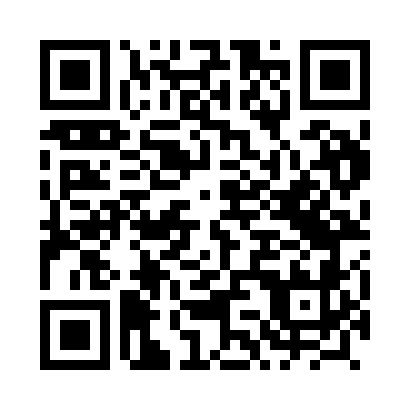 Prayer times for Czajczyn, PolandMon 1 Apr 2024 - Tue 30 Apr 2024High Latitude Method: Angle Based RulePrayer Calculation Method: Muslim World LeagueAsar Calculation Method: HanafiPrayer times provided by https://www.salahtimes.comDateDayFajrSunriseDhuhrAsrMaghribIsha1Mon4:286:351:075:337:409:392Tue4:256:331:065:347:419:413Wed4:216:301:065:357:439:444Thu4:186:281:065:377:459:465Fri4:156:251:065:387:479:496Sat4:126:231:055:397:499:527Sun4:086:201:055:417:519:548Mon4:056:181:055:427:539:579Tue4:026:161:045:437:5410:0010Wed3:586:131:045:457:5610:0211Thu3:556:111:045:467:5810:0512Fri3:516:081:045:478:0010:0813Sat3:486:061:035:498:0210:1114Sun3:446:041:035:508:0410:1415Mon3:416:011:035:518:0510:1716Tue3:375:591:035:528:0710:2017Wed3:335:571:025:548:0910:2318Thu3:305:541:025:558:1110:2619Fri3:265:521:025:568:1310:2920Sat3:225:501:025:578:1510:3221Sun3:185:481:025:588:1710:3622Mon3:145:451:016:008:1810:3923Tue3:105:431:016:018:2010:4224Wed3:065:411:016:028:2210:4625Thu3:025:391:016:038:2410:4926Fri2:585:371:016:048:2610:5327Sat2:535:341:016:058:2810:5728Sun2:495:321:006:078:3011:0029Mon2:495:301:006:088:3111:0430Tue2:485:281:006:098:3311:05